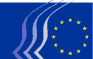 Európai Gazdasági és Szociális BizottságBrüsszel, 2015. március 9.Tartalomjegyzék1.	BELSŐ PIAC, PÉNZÜGYI ESZKÖZÖK	32.	EURÓPA 2020 STRATÉGIA, NÖVEKEDÉS	83.	EGÉSZSÉGÜGY ÉS BIZTONSÁG	10A február 18–19-i plenáris ülésen részt vett Jean-Claude JUNCKER, az Európai Bizottság elnöke, valamint Guntram WOLFF, a Bruegel európai szakmai központ igazgatója.Az ülésen elfogadott vélemények a következők:BELSŐ PIAC, PÉNZÜGYI ESZKÖZÖKMakroregionális stratégiák Európában (saját kezdeményezésű vélemény)Előadó: BARÁTH Etele (Egyéb tevékenységek – HU)Hivatkozás: EESC-2014-02544-00-00-AC-TRAFőbb pontok:Az EGSZB úgy véli, hogy:a makroregionális stratégiák képesek segíteni a gazdasági versenyképesség javítását, a GDP oly kívánatos növelését és az európai hozzáadott érték bővítését egyaránt;a makroregionális stratégiák szerepe felértékelődött az Unió jövője szempontjából;ezért egyértelműen szükség van a makroregionális stratégiák európai szintű kiterjesztésére.Az EGSZB az alábbiakat javasolja:az Európai Tanács foglaljon állást a makroregionális politikának az Unió kormányzási szerkezetébe történő beillesztése érdekében és készíttessen az Unió teljes térségére érvényes iránymutatást a gazdasági és társadalmi fejlődés célját szolgáló makroregionális fejlesztési stratégia kialakítására;erősítsék meg az európai szintű kormányzási szerkezetet a makroregionális irányítást biztosító huszonnyolc országot magába foglaló „magas szintű” koordinációs csoport kiegészítésével, valamint a civil szféra és a területi-települési önkormányzatok bevonásával a döntéshozatal valamennyi fázisába.Kapcsolattartó:	Helena Polomik(Tel.: 00 32 2 546 9063 – e-mail: helena.polomik@eesc.europa.eu)A hitelszövetkezetek és takarékpénztárak szerepe a területi kohézióban (saját kezdeményezésű vélemény)Előadó: Carlos TRIAS PINTÓ (Egyéb tevékenységek – ES)Hivatkozás: EESC-2014-04516-00-00-AC-TRAFőbb pontok:Az EGSZB:úgy véli, hogy mindenképpen meg kell őrizni a pénzügyi rendszer sokféleségét anélkül, hogy ez a jogszabályok önkényes alkalmazását jelentené;méltányolja, hogy az Európai Bizottság fontolóra vette olyan összehangolt pénzügyi szabályozási keretek bevezetését, melyeknek figyelembe veszik a hitelszövetkezetek és takarékpénztárak sajátosságait, hogy elkerülhetőek legyenek a prudenciális szabályok egységes alkalmazásából és az esetleges túlzott adminisztratív terhekből eredő nem kívánt következmények;felhívja a figyelmet, hogy a fő probléma továbbra is az arányosság elvének megfelelő érvényesítése az új bankszabályozásban (különösen ami a tőkekövetelményekről szóló irányelvet (CRD IV) és a tőkekövetelményekről szóló rendeletet illeti);úgy véli, hogy a globális bankokra a legszigorúbb követelményeket, a páneurópai (Európában rendszerszinten jelen lévő) bankokra szigorú követelményeket, az országos és helyi bankokra pedig rugalmasabb követelményeket kellene alkalmazni;mindig is szorgalmazta az egyenlő versenyfeltételeket és így azt is, hogy olyan objektív mutatókat használjanak, amelyek igazolják az egyes üzleti modellekre vonatkozó konkrét szabályozásokat: gazdasági és pénzügyi teljesítmény, a reálgazdasághoz való hozzájárulás, kockázatkezelés és irányítás;azt javasolja a pénzügyi hatóságoknak, hogy ösztönözzék arra a szereplőket, hogy jobban megfeleljenek ezeknek a feltételeknek, ezenkívül szorgalmazza az etikai normák és a helyes irányítással kapcsolatos kódexek megerősítését mindenfajta bank esetében, ez ugyanis szerinte elengedhetetlen a megingott bizalom helyreállításához.Kapcsolattartó:	Gerald Klec(Tel.: 00 32 2 546 9909 – e-mail: gerald.klec@eesc.europa.eu)Pénzügyi Felügyeletek Európai Rendszere (PFER) – felülvizsgálatElőadó: Carmelo CEDRONE (Munkavállalók – IT)Hivatkozások:	COM(2014) 509 final és COM(2014) 508 finalEESC-2014-05561-00-00-AC-TRAFőbb pontok:Az EGSZB:egyetért azzal, hogy megfelelő korrekciós intézkedésekkel javítani kell a Pénzügyi Felügyeletek Európai Rendszerének (PFER) működését;szükségesnek tartja a Pénzügyi Felügyeletek Európai Rendszere, illetve az egységes felügyeleti mechanizmus és az egységes szanálási mechanizmus új szervezete közötti koordináció elősegítésére szolgáló intézkedések előmozdítását;kéri a PFER-hez tartozó intézmények szabályozási funkcióinak ésszerűsítését a szabályozási keret egyszerűsítésének előmozdítása, illetve a folyamatok átláthatóságának és hatékonyságának növelése érdekében;a középtávú stratégia támogatását kéri a felügyeleti hatóságok működési és szervezeti konszolidációs folyamatának előmozdítása érdekében, megfontolva az egyetlen székhely elképzelését és az ikertorony (twin peaks) megközelítés bevezetését;mechanizmusok támogatását kéri az euróövezethez tartozó országok prioritásainak előmozdítására, különös tekintettel a bankpiacra és az egységes felügyeleti mechanizmusra, mely konkrét csatlakozási módozatokat ír elő az euróövezeten kívüli országok számára;kéri, hogy az ERKT tudományos tanácsadó bizottsága és az EFH-k érintett bizottságai vagy szakértői csoportjai – az érdekképviseleti csoportok véleményének kikérését követően – tegyenek konkrét javaslatokat a javításra;kéri, hogy az Európai Bizottság értékelje a strukturálisabb jellegű megoldások megvalósíthatóságát a PFER felépítése és a hatósági finanszírozási mechanizmusok tekintetében.Kapcsolattartó:	Gerald Klec(Tel.: 00 32 2 546 9909 – e-mail: gerald.klec@eesc.europa.eu)Európai uniós földrajzi jelzések – nem mezőgazdasági termékekElőadó:	Kathleen WALKER SHAW (Munkavállalók – UK)Hivatkozás:	COM(2014) 469 finalEESC-2014-05991-00-00-AC-TRAFőbb pontok:Az EGSZB:támogatja a földrajzi jelzés oltalmának nem mezőgazdasági termékekre történő kiterjesztését egységes uniós szabályozás révén, és úgy véli, hogy ennek a rendszernek minél inkább követnie kell a mezőgazdasági/élelmiszertermékekre vonatkozóan létező keretet, hogy a lajstromozás, az oltalom és a jogérvényesítés rendszerei egységesek maradjanak, illetve hogy se az ügyintézők, se a fogyasztók ne zavarodjanak össze;azt javasolja, hogy mind az önkéntes földrajzi jelzések rendszerét, mind pedig a termékbiztonsági csomagból a fogyasztói termékek kötelező eredetmegjelölését fogadják el a nyomon követhetőség és az átláthatóság, valamint a fogyasztói tájékoztatás fokozása érdekében, illetve hogy az egész EU-ban biztosítva legyen a termelők számára a termékük eredetének elismerése;meg van győződve arról, hogy a földrajzi jelzésre és szellemi tulajdonra nagymértékben támaszkodó vállalatokat támogatni kellene termékeik és szakismereteik (know-how) védelmében, hogy így a pozitív készségfejlesztésbe irányíthassák beruházásaikat és társadalmi tőkéjüket fejleszthessék ahelyett, hogy defenzív jogi fellépésekre költenének;úgy véli, hogy szükség van formális lajstromozási folyamatra, és indokolt esetben a lajstromból való törlés lehetőségét is biztosítani kell;úgy véli, hogy a mezőgazdasági termékekre alkalmazott kombinált megközelítés – oltalom alatt álló eredetmegjelölés (OEM), illetve a rugalmasabb oltalom alatt álló földrajzi jelzés (OFJ) – biztosítaná, hogy minden védelmet igénylő termékre kiterjedjen az oltalom;úgy véli, hogy a nem mezőgazdasági termékekre vonatkozó földrajzi jelzés rendszere és a védjeggyel kapcsolatos törvény közötti kapcsolatot ahhoz hasonlatosan kell meghatározni, ami jelenleg a mezőgazdasági termékek vonatkozásában érvényesül, folytonosságot biztosítva így az összes termék esetében, és elkerülve a zavart;hangsúlyozza, hogy biztosítani kell, hogy a rendszer minden üzleti szereplő számára hozzáférhető legyen, és el kell kerülni a további költségeket a kkv-k számára.Kapcsolattartó:	Dorota Zapatka(Tel.: 00 32 2 546 9067 – e-mail: dorota.zapatka@eesc.europa.euA vámügyi kockázatok kezeléseElőadó:		Bernardo HERNÁNDEZ BATALLER (Egyéb tevékenységek – ES)Társelőadó:	Jan SIMONS (Munkaadók – NL)Hivatkozás:	COM(2014) 527 finalEESC-2014-06021-00-00-AC-TRAFőbb pontok:Az EGSZB úgy véli, hogy:az uniós vámügyi előírások, illetve az uniós jogban előirányzott együttműködési mechanizmusok tekintetében a vámhatóságoknak együtt kell működniük egymással, illetve a kormányzati hatóságokkal is;egyéb politikákat, illetve azok végrehajtását is össze kell egymással hangolni, valamint meg kell osztani az információkat, különösen a hivatalos adatok kölcsönös felhasználhatóságára építve;az EU-nak a vámügyi kockázatkezelési gyűjtemény és a Vámigazgatások Világszervezetének (WCO) egyéb előírásaiból kellene merítenie;világosan meg kell határozni a jövőbeli ellenőrzések módját;az EU-nak a stratégia kidolgozásakor figyelembe kell vennie a tagállamok eltérő vámügyi gyakorlatait – például a kereskedelmi forgalom méretét, volumenét és a kereskedelmi gyakorlatokat.Végezetül az EGSZB hangsúlyozni kívánja, hogy fontos szerepük lehet a stratégiában érintett egyéb társadalmi szereplőknek is, kéri, hogy kapjanak nagyobb publicitást a helyi szintű kísérleti projektek, és kiemelten fontosnak tartja az innováció ösztönzését.Kapcsolattartó:	Luís Lobo(Tel.: 00 32 2 546 97 17 – e-mail: luis.lobo@eesc.europa.eu)Kibocsátási határértékek és típusjóváhagyás – nem közúti mozgó gépek és berendezésekElőadó:	Brendan BURNS (Munkaadók – UK)Hivatkozás:	COM(2014) 581 final – 2014/0268 (COD)EESC-2014-06067-00-00-AC-TRAFőbb pontok:Az Európai Gazdasági és Szociális Bizottság úgy véli, hogy a mezőgazdasági és erdészeti traktorok hajtására szánt motorok káros szén-monoxid-, nitrogén-oxid-, szénhidrogén- és részecskekibocsátásának csökkentése elengedhetetlenül fontos az EU által megfogalmazott levegőminőségi szint eléréséhez.Az EGSZB a következőket ajánlja:mindenfajta motor és gép esetében hajtsanak végre részletes kísérleti programokat, hogy megvizsgálják, be lehet-e építeni a szükséges műszereket,minél előbb hagyják jóvá az új rendeletet, mivel az égési folyamatok során keletkező nanorészecskékkel kapcsolatban komoly közegészségügyi aggályok merültek fel, továbbá a nem közúti mozgó gépekre és berendezésekre vonatkozó V. szakasz bevezetésével a védelem magas szintjét lehetne elérni.Kapcsolattartó:	Alice Tétu(Tel.: 00 32 2 546 82 86 – e-mail: alice.tetu@eesc.europa.eu)EURÓPA 2020 STRATÉGIA, NÖVEKEDÉSAz Európa 2020 stratégia megvalósításával kapcsolatos előrehaladás – hogyan érhetők el 2020-ig a stratégia céljai? (feltáró vélemény a lett elnökség felkérésére)Főelőadó: 	BARÁTH Etele (Egyéb tevékenységek – HU)Hivatkozás:	EESC-2015-00034-00-00-PAC-TRAFőbb pontok:Az EGSZB egyetért a lett elnökséggel, és elismeri, hogy az Európa 2020 stratégia felülvizsgálata alapvetően fontos szerepet játsziik az európai versenyképesség fellendítésében. Az EGSZB egyetért azzal, hogy közvetlen összefüggés van az „Európai digitális menetrend” kiemelt kezdeményezés és a versenyképesebb Európa között.Az EGSZB támogatja az egységes digitális piacra vonatkozó csomag tökéletesítését, és úgy véli, hogy az Európai Unió digitális jövőjének biztosítása az egyik legfontosabb pillér a versenyképes európai gazdaság támogatásához és a környezetbarát európai társadalom fenntartható fejlődésének meghatározásához.Az EGSZB úgy véli, hogy a beruházási tervet sokkal szorosabban össze kell kapcsolni a növekedési és munkahelyteremtési stratégiával, oly módon, hogy a beruházási terv orvosolni tudja az Európa 2020 stratégia főbb hiányosságait, és az új pénzügyi eszközök növeljék a stratégia célkitűzéseinek megvalósítási esélyeit.A módosuló súlypontok miatt és az Európa 2020 stratégia sikeres végrehajtása érdekében hasznos lenne az egyablakos ügyintézés, amely biztosítani tudja a szakpolitikák megvalósításával kapcsolatos feladatok és eljárások érdemi összehangolását és racionalizálását, ideértve az uniós ügynökségeket is.Az Európa 2020 (és aztán az Európa 2030) stratégiának kell képviselnie azt a központi koncepciót, amely hosszú távon alátámasztja az EU gazdasági, társadalmi és területi stratégiáit, figyelembe véve a tagállamonként eltérő sokféle körülményt.Kapcsolattartó:	Jüri Soosaar(Tel.: 00 32 2 546 96 28 – e-mail: juri.soosaar@eesc.europa.eu)A 2015. évi éves növekedési jelentés (közlemény)Főelőadó: Gonçalo LOBO XAVIER (Munkaadók – PT)Hivatkozás:	COM(2014) 902 finalEESC-2015-00071-00-00-PAC-TRAFőbb pontok:Az EGSZB üdvözli az Európai Bizottság 2015. évi éves növekedési jelentését, melynek alapvető célja az, hogy az európai fellendülés előmozdítása céljából ösztönözze a megfelelő növekedési szintek elérését. Úgy tűnik, hogy a három pillér – a beruházásélénkítés, a strukturális reformok és a felelősségteljes fiskális és költségvetési konszolidáció – jó választ ad Európa igényeire. Azonban még mindig vannak hiányosságok a folyamatban, szem előtt tartva, hogy az éves növekedési jelentés nem veszi eléggé figyelembe a szociális és környezeti szempontokat.Az európai beruházási tervre való tekintettel rendkívül fontos, hogy megfelelő feltételeket teremtsünk a magán- és az állami szektort egyaránt bevonó, partnerség alapú beruházásokhoz. A szociális beruházások itt döntő szerepet tölthetnek be a jólét előmozdításában, valamint a szegénység és a kirekesztés megszüntetésében.Az EGSZB úgy véli, hogy valamennyi tagállam részéről fiskális felelősségvállalás szükséges, amelyet közvetlenül össze kell kapcsolni a foglalkoztatás előmozdításával és a társadalmi elszámoltathatósággal. Az EGSZB támogatja a növekedésbarát költségvetési konszolidációt, és kéri, hogy a tagállamok a magánberuházások újbóli fellendítése érdekében – de a jól átgondolt állami beruházásokat sem hanyagolva el –, ahol csak lehet, csökkentsék a megszorítási politikák keretében kivetett adóterheket.Az EGSZB üdvözli az európai szemeszter ésszerűsítését, de felhívja a figyelmet arra, hogy be kell vezetni egy új „civil társadalmi naptárat”. Az EGSZB hangsúlyozza, hogy az Európa 2020 stratégia félidei felülvizsgálatát idejében közzé kell tenni ahhoz, hogy az érdekelt feleknek elegendő idejük legyen álláspontjuk kidolgozásához.Kapcsolattartó:	Jüri Soosaar(Tel.: 00 32 2 546 96 28 – e-mail: juri.soosaar@eesc.europa.eu)EGÉSZSÉGÜGY ÉS BIZTONSÁG	Az EU azbesztmentesítése (saját kezdeményezésű vélemény)Előadó:	Aurel Laurenţiu PLOSCEANU (Munkaadók – RO)Társelőadó: Enrico GIBELLIERI (Munkavállalók – IT)Hivatkozás:	EESC-2014-05005-00-00-ASFőbb pontok:Fontos, hogy az Európai Unió egyik kiemelt jelentőségű célkitűzése az összes használt azbeszt és azbeszttartalmú termék teljes mértékű eltávolítása legyen. Az EGSZB arra ösztönzi az EU-t, hogy a szociális partnerekkel és egyéb érdekelt felekkel együttműködve dolgozzanak ki és osszanak meg egymással az azbeszt eltávolítására és kezelésére irányuló cselekvési terveket. Számos uniós tagállam készített nyilvántartást az azbesztet tartalmazó épületekről. A többi tagállamot is ösztönözni kellene ilyen nyilvántartások létrehozására.Az Európai Uniónak ösztönöznie kellene a tagállamokat arra, hogy konkrét cselekvési terveket és menetrendeket alakítsanak ki a még létező azbesztforrások teljes körű felszámolására, követve Lengyelország példáját.Az Európai Bizottságnak fontolóra kellene vennie, hogy az azbesztmentesítésre vonatkozó tervek számára kifejezetten lehetővé tegye a strukturális alapokhoz való hozzáférést.Az EGSZB sürgeti az Európai Bizottságot, hogy készítsen tanulmányt a létező nemzeti szintű megközelítésekről és az azbeszt nyilvántartására szolgáló rendszerekről, valamint azok finanszírozásáról. Az EGSZB felkéri az Európai Bizottságot, hogy az elérhető legjobb technikákat megemlítve népszerűsítse az azbeszttartalmú termékek (plazmafáklya, pyrogáz stb.) megsemmisítését végző rendszereket. Elő kell mozdítani a kutatást és az innovációt azzal a céllal, hogy fenntartható technológiákat alkalmazzanak az azbeszttartalmú hulladék kezelésére és inertizálására a biztonságos újrafeldolgozás és újrafelhasználás, valamint a hulladéklerakás csökkentése érdekében.Az Európai Bizottságnak hatékony intézkedéseket kellene bevezetnie annak a veszélyes gyakorlatnak az elkerülésére, hogy az azbeszthulladékot az általános építési törmelék elhelyezésére szolgáló hulladéktárolókban rakják le. Az épületek jobb energiahatékonyságát célzó uniós finanszírozást és tagállami ösztönzőket össze kellene kapcsolni ugyanezen épületek biztonságos azbesztmentesítésével.Az EGSZB felkéri az Európai Bizottságot, hogy a nemzeti hatóságokkal együttműködve biztosítsa a teljes uniós munkaerő-állomány védelmét célzó fellépésekhez és kezdeményezésekhez szükséges támogatást, tekintettel arra, hogy az egészségvédelmi és biztonsági jogszabályok végrehajtása szempontjából az európai munkaerő zömét foglalkoztató kis- és középvállalkozásokra hárul a legnagyobb teher.Az EGSZB felkéri az Európai Bizottságot, hogy dolgozzon ki programokat és figyelemfelkeltő tevékenységeket az azbeszthez fűződő kockázatokkal, illetve az azbeszttartalmú anyagokkal valószínűleg érintkezésbe kerülő munkavállalók megfelelő továbbképzésének szükségességével kapcsolatban.Az EGSZB sürgeti az Európai Bizottságot, hogy módosítsa a 2003/670/EK ajánlást annak érdekében, hogy az tükrözze az orvosi kutatás terén elért eredményeket, valamint hogy a gége- és petefészekrákot vegye fel az ajánlásba az azbeszt okozta megbetegedések közé. Az uniós intézményeknek az azbeszt okozta megbetegedések elismerésére vonatkozó nemzeti eljárások tekintetében terjeszteniük kellene a bevált gyakorlatokat. Meg kell szervezni az azbeszt áldozatainak szövetségeit.Ezért az EGSZB:az azbeszt okozta foglalkozási megbetegedések elismerésére és ellentételezésére vonatkozóan közös megközelítés elfogadására szólítja fel a biztosítókat és a kártalanítási szervezeteket;felszólít az elismerési eljárások egyszerűsítésére és megkönnyítésére;elismeri, hogy a hosszú lappangási idő miatt az azbeszt áldozatai gyakran nem tudják bizonyítani, hogy a foglalkozásuk kapcsán azbesztnek való kitettség okozta a megbetegedést;kéri az Európai Bizottságot, hogy támogasson olyan konferenciákat, amelyek lehetővé teszik szakszerű tanácsadás és egyéb támogatás nyújtását az azbeszt áldozatainak csoportjai számára.Kapcsolattartó:	 (Tel.: 00 32 2 546 86 28 – e-mail: ccmi2@eesc.europa.eu)_____________PLENÁRIS ÜLÉS 
 
2015. FEBRUÁR 18–19. 
 
AZ ELFOGADOTT VÉLEMÉNYEK ÖSSZEFOGLALÁSAEz a dokumentum a hivatalos nyelveken az EGSZB következő címen található honlapján érhető el:http://www.eesc.europa.eu/?i=portal.en.documents#/boxTab1-2A felsorolt vélemények online az EGSZB keresőrendszerén keresztül érhetők el:http://www.eesc.europa.eu/?i=portal.en.opinions-search